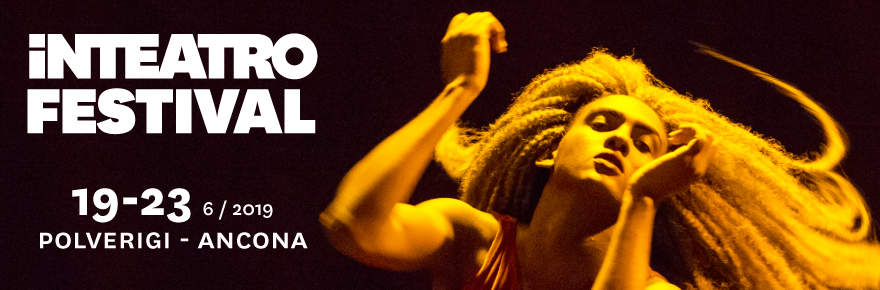 Mercoledì 19 giugno - Polverigi19:00 - Sala Sommier - DAVIDE VALROSSO “A PEACEFUL PLACE” – work in progress 20:00 - Chiesa di Villa Nappi - P/IN THE BUCKET COLLECTIVE “SAY IT” – Prima nazionale 21:00 - Teatro della Luna - CLAUDIA CATARZI “POSARE IL TEMPO” 22.00 - Pista di Pattinaggio - DEWEY DELL “Deriva Traversa” 22.30 - Teatro della Luna - ENRICO TICCONI E GINEVRA PANZETTI “HARLEKING” Giovedì 20 giugno Polverigi19:00 e 20:15 - Sala Sommier ANNA BASTI-CHIARA CAIMMI “UNLOCK” –debutto /  work in progress21:00 - Teatro della Luna - ANDREA COSTANZO MARTINI E CINDY SÉCHET “LA CAMERA DU ROI” – Produzione / Prima assoluta 22:15 - Chiesa di Villa Nappi - DEWEY DELL “STORM ATLAS” Ancona18:00 – Salone delle feste del Museo Archeologico Nazionale delle Marche – LUCA SILVESTRINI “FOOD – può contenere tracce di…”- Produzione 18:00 / 19:30 / 21:30 - Chiesa di S. Gregorio Illuminatore - BERLIN “PERHAPS ALL THE DRAGONS” Venerdì 21 giugno Polverigi19:30 - Parco di Villa Nappi – Pietro Marullo | INSIEMI IRREALI Company “WRECK - LIST OF EXTINCT SPECIES” 21:00 - Teatro della Luna - CHIARA FRIGO “HIMALAYA DRUMMING” – Prima assoluta 22:00 - Chiesa di Villa Nappi – IOLE LA SALA “RE-BODY” – debutto / work in progress 22:15 - Parco di Villa Nappi – Zona Arco - SALVO LOMBARDO “OUTDOOR DANCE FLOOR” a seguire Djset Ancona18:00 – Salone delle feste del Museo Archeologico Nazionale delle Marche – LUCA SILVESTRINI “FOOD – può contenere tracce di…”18:00 / 19:30 / 21:30 - Chiesa di S. Gregorio Illuminatore - BERLIN “PERHAPS ALL THE DRAGONS” Sabato 22 giugno – Ancona18:00 - Salone delle feste del Museo Archeologico Nazionale delle Marche – LUCA SILVESTRINI “FOOD – può contenere tracce di…”21:30 - Teatro delle Muse - T.H.E. DANCE COMPANY “INVISIBLE HABITUDES” Prima nazionale18:00 / 19:30 / 23:00 - Chiesa di S. Gregorio Illuminatore - BERLIN “PERHAPS ALL THE DRAGONS”23 giugno – Ancona18:00 - Salone delle feste del Museo Archeologico Nazionale delle Marche - LUCA SILVESTRINI “FOOD – può contenere tracce di…”- 21:30 - Teatro delle Muse - ALICE RIPOLL “CRIA” Esclusiva regionale18:00 / 19:30 / 23:00 - Chiesa di S. Gregorio Illuminatore - BERLIN “PERHAPS ALL THE DRAGONS” PUNTI VENDITABIGLIETTERIA TEATRO DELLE MUSE (via della Loggia, Ancona) Orario di apertura:dal martedì al sabato dalle 9:30 alle 13:30, il giovedì ed il venerdì anche dalle 16:30 alle 19:30.Lunedì e domenica chiuso. La biglietteria sarà aperta da un’ora prima dell’inizio degli spettacoli.BIGLIETTERIA DI POLVERIGI (Villa Nappi, Polverigi) Orario di apertura:dal 19 al 21 giugno, dalle ore 17:00 fino all’orario di inizio dell’ultimo spettacolo.VENDITA ONLINE www.geticket.it INFO E PRENOTAZIONI071.52525 (biglietteria Ancona, Teatro delle Muse)071.9090007 (biglietteria Polverigi, Villa Nappi)biglietteria@teatrodellemuse.org | info@marcheteatro.it www.inteatro.it | www.marcheteatro.it 